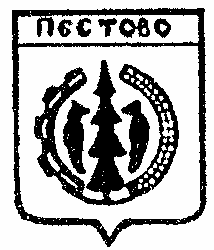 Российская Федерация                                                Новгородская область         Пестовский  районАДМИНИСТРАЦИЯ   УСТЮЦКОГО  СЕЛЬСКОГО ПОСЕЛЕНИЯПОСТАНОВЛЕНИЕот  08.11.2022  № 69     д. Устюцкое	  В соответствии с Федеральным законом от 06 октября 2003 года          № 131-ФЗ «Об общих принципах организации местного самоуправления в Российской Федерации», от 8 ноября 2007 года № 257-ФЗ «Об автомобильных дорогах и о дорожной деятельности в Российской Федерации и о внесении изменений в отдельные законодательные акты Российской Федерации», Федеральным законом от 10 декабря 1995 года № 196-ФЗ «О безопасности дорожного движения», Уставом  Устюцкого   сельского поселения Администрация   Устюцкого сельского поселения  ПОСТАНОВЛЯЕТ:        1. Утвердить  программу «Совершенствование и содержание дорожной инфраструктуры на территории  Устюцкого  сельского поселения на 2023-2025 годы».        2. Признать утратившими силу постановление Администрации Устюцкого  сельского поселения        от 01.06.2015   № 46 «Об утверждении муниципальной программы «Совершенствование и содержание дорожной инфраструктуры на территории Устюцкого сельского поселения на 2023-2025 годы»;        от 10.08.2022 №57 «О внесении изменений в муниципальную Программу «Совершенствование и содержание дорожной инфраструктуры на территории Устюцкого сельского поселения».       3.  Постановление вступает в силу с 1 января 2023 года.       4. Опубликовать постановление в  муниципальной  газете       «Информационный вестник  Устюцкого  сельского поселения».Глава сельского поселения:                                     С.А.УдальцовУтверждена   Постановлением Администрации Устюцкого сельского поселенияот 08.11.2022 №69  Муниципальная программа«Совершенствование и содержание дорожной инфраструктуры на территории  Устюцкого  сельского поселения  на  2023 -2025 годы»Паспортмуниципальной  программы  Устюцкого сельского поселения «Совершенствование и содержание дорожной инфраструктуры на территории  Устюцкого  сельского поселения  на  2023 -2025 годы»      1. Наименование  Программы:«Совершенствование и содержание дорожной инфраструктуры на территории  Устюцкого  сельского поселения  на 2023 - 2025 годы».      2.Правовая основа  Программы:    - Бюджетный кодекс Российской Федерации;				                      -Федеральный закон Российской Федерации от 6 октября 2003 года № 131- ФЗ «Об общих принципах организации местного самоуправления в Российской Федерации»;								 -Федеральный закон  №257  от 8 ноября 2007 года «Об автомобильных дорогах и о дорожной деятельности в Российской Федерации и о внесении изменений в отдельные законодательные акты Российской Федерации»,     	-Устав  Устюцкого   сельского поселения.     3.Заказчик программы: Администрация  Устюцкого сельского поселения.     4.Разработчик программы: Администрация  Устюцкого сельского поселения.     5. Исполнитель  программы:    Администрация  Устюцкого  сельского поселения.     6. Обоснование программы: Автомобильные дороги имеют важное значение для Устюцкого сельского поселения. Они обеспечивают связь населённых  пунктов между собой,   с районным  и областным центрами. Сеть автомобильных дорог обеспечивает мобильность населения, позволяет расширить производственные возможности экономики за счет снижения транспортных издержек и затрат времени на перевозки. Протяженность автомобильных дорог общего пользования местного значения  Устюцкого сельского поселения  - .  Техническое состояние в отношении большинства муниципальных автомобильных дорог можно расценивать как удовлетворительное,  но  для поддержания дорожной сети в  нормальном состоянии требуется осуществлять круглогодичное содержание и регулярный ремонт автомобильных дорог,  а также обеспечить безопасность дорожного движения. Мероприятия программы направлены на улучшение  эксплуатационного состояния  автомобильных дорог общего пользования местного значения,  приостановление их разрушения, улучшение социальных условий  населения, снижения дорожно-транспортных  происшествий.7. Цели, задачи и целевые показатели муниципальной программы:8. Механизм реализации Программы: Реализация Программы предусматривает целевое использование денежных средств  в соответствии с поставленными задачами.   Механизм реализации Программы включает в себя  систему комплексных мероприятий.    9. Сроки реализации  Программы:2023-2025 годы.         10. Объемы и источники финансирования  Программы в целом и по годам реализации (тыс. руб.):11. Ожидаемые конечные результаты реализации Программы:- повышение качества уличной и дорожной сети  на территории Устюцкого  сельского поселения;-сокращение дорожно-транспортных происшествий по причине неудовлетворительных дорожных условий.12. Система  организации  контроля  за реализацией  программы:     Контроль за реализацией программы осуществляет Глава поселения.Ежегодно подводятся итоги реализации программы на основании анализа результатов исполнения мероприятий. Характеристика текущего состояния дорожной инфраструктуры на территории  Устюцкого сельского поселения     Дорожное хозяйство  Устюцкого  сельского поселения является одним из элементов транспортной инфраструктуры  Пестовского муниципального района, которое обеспечивает конституционные гарантии граждан на свободу передвижения и делает возможным свободное перемещение товаров и услуг. Наличием и состоянием сети автомобильных дорог определяется территориальная целостность и единство экономического пространства. Недооценка роли автомобильных дорог является одной из причин экономических трудностей и негативных социальных процессов. Актуальность разработки Программы обусловлена как социальными, так и экономическими факторами и направлена на повышение эффективности расходов средств бюджета, сохранение и совершенствование  сети автомобильных дорог местного значения сельского поселения.	Программа содержит характеристики и механизм реализации мероприятий по капитальному ремонту, ремонту и содержанию автомобильных дорог общего пользования местного значения и сооружений на них на период с 2023 по 2025 годы.	Разработка реализации Программы позволят комплексно подойти к развитию автомобильных дорог, искусственных сооружений и технических средств организации дорожного движения, обеспечить их согласованное развитие и функционирование, соответственно, более эффективное использование финансовых и материальных ресурсов. Процесс совершенствования автомобильных дорог окажет существенное влияние на социально-экономическое развитие поселения.	Основные требования, предъявляемые к автомобильным дорогам – обеспечение удобства и безопасности движения транспорта и пешеходов.	По состоянию на 01.01.2022 года сеть автомобильных дорог в населенных пунктах  Устюцкого  сельского поселения составляет 21,85  км. В настоящее время автомобильные дороги  Устюцкого сельского поселения находится в сложном положении. Качество дорожных покрытий большинства дорог не соответствует эксплуатационным требованиям. В поселении имеются дороги  с  асфальтобетонным и  грунтовым покрытием. 	Увеличение количества транспорта на дорогах поселения в сочетании с недостатками эксплуатационного состояния автомобильных дорог, организации пешеходного движения требует комплексного подхода и принятия  неотложных мер по капитальному ремонту, ремонту и содержанию  дорог местного значения, совершенствованию организации дорожного движения.	В условиях существующего положения первоочередной задачей остается сохранение и развитие автомобильных дорог  Устюцкого сельского поселения, поддержание их транспортного состояния, обеспечение безопасного, бесперебойного движения транспорта.	Реализация Программы позволит:- установить необходимые виды и объемы дорожных работ, - обеспечить  безопасность дорожного движения;- сформировать расходные обязательства по задачам, сконцентрировав финансовые ресурсы на реализации приоритетных задач. Основные показатели и анализ социальных, финансово-экономических и прочих рисков реализации муниципальной программы.	Программа включает в себя комплекс скоординированных мероприятий, охватывающих основные аспекты деятельности органов местного самоуправления, необходимых для приведения в нормативное состояние улично-дорожной сети.На результат реализации программы могут повлиять риски, как внутренние, которые относятся к сфере компетенции ответственного исполнителя программы, так и внешние, наступление  которых  не зависит от действий исполнителя программы. К внутренним рискам реализации программы относятся: - низкая исполнительная дисциплина исполнителей программы; - несвоевременная разработка, согласование и принятие документов, обеспечивающих выполнение основных мероприятий программы; - недостаточная оперативность корректировки хода реализации программы при наступлении внешних рисков реализации программы.Мерами по управлению внутренними рисками реализации программы являются: детальное планирование хода реализации программы; оперативный мониторинг хода реализации программы; своевременная корректировка основных мероприятий и сроков их исполнения с сохранением ожидаемых результатов их реализации.К внешним рискам реализации программы относятся: - макроэкономические риски, связанные с возможностями снижения темпов роста экономики,  а также с возникновением бюджетного дефицита. Эти риски могут отразиться на уровне реализации наиболее затратных мероприятий;- операционные риски связаны с несовершенством системы управления, недостаточной технической и нормативной правовой поддержкой для реализации мероприятий программы. Эти риски могут привести к нарушению сроков выполнения мероприятий и достижения запланированных результатов;- техногенные и экологические риски, связанные с возникновением крупной техногенной или экологической катастрофы. Эти риски могут привести к отвлечению средств от финансирования мероприятий программы в пользу других направлений развития сельского поселения и переориентации на ликвидацию последствий катастрофы;- риски финансовой необеспеченности связаны с недостаточностью бюджетных средств на реализацию мероприятий программы. Эти риски могут привести к недостижению запланированных показателей, нарушению сроков выполнения мероприятий, отрицательной динамике показателей.Мерами по управлению внешними рисками реализации программы являются: определение приоритетов для первоочередного финансирования основных мероприятий программы; корректировка основных мероприятий программы и сроков их реализации; обеспечение эффективного целевого использования финансовых средств, в соответствии с определенными приоритетами.Механизм управления реализацией муниципальной программы, который содержит информацию по осуществлению контроля за ходом ее выполненияМеханизм реализации Программы включает в себя систему комплексных мероприятий. Важными элементами механизма реализации Программы являются планирование, мониторинг, уточнение и корректировка целевых показателей Программы. В связи с этим ход реализации Программы ежегодно оценивается на основе результативности мероприятий Программы и достижения целевых индикаторов. Администрация  Устюцкого сельского поселения осуществляет контроль за целевым использованием бюджетных средств, направленных на реализацию данной Программы, и качеством выполненных работ по приведению в нормативное состояние улично-дорожной сети.Основными вопросами, подлежащими контролю в процессе реализации Программы, являются:- эффективное и целевое использование бюджетных средств;- соблюдение законодательства Российской Федерации при проведении торгов, заключении муниципальных контрактов на выполнение работ по приведению в нормативное состояние улично-дорожной сети  с подрядной организацией;- соблюдение финансовой дисциплины при финансировании работ;- гарантийные обязательства подрядных организаций по поддержанию требуемого состояния объектов в течение установленного срока. Функции муниципального заказчика Программы выполняет Администрация сельского поселения. Администрация сельского поселения вправе привлекать для выполнения работ специализированные организации в порядке, установленном законодательством.Мероприятия Программы реализуются посредством заключения муниципальных контрактов между муниципальным заказчиком Программы и исполнителями Программы, в том числе муниципальных контрактов на строительство, реконструкцию, капитальный ремонт, ремонт и содержание автомобильных дорог. Общее руководство за реализацию мероприятий Программы осуществляет Глава сельского поселения. Контроль за целевым использованием выделенных бюджетных средств осуществляет  специалист администрации сельского поселения.IV. Мероприятия муниципальной программыОб утверждении муниципальной программы «Совершенствование и содержание дорожной инфраструктуры на территории Устюцкого сельского поселения на 2023-2025 годы№ п/п         Цели, задачи муниципальной программы, наименование и единица измерения целевого показателяЗначение целевого показателя по годамЗначение целевого показателя по годамЗначение целевого показателя по годам№ п/п         Цели, задачи муниципальной программы, наименование и единица измерения целевого показателя2023202420251		23451Цель 1. Совершенствование и содержание дорожной инфраструктуры на территории  Устюцкого сельского поселения на 2023 -2025 годыЦель 1. Совершенствование и содержание дорожной инфраструктуры на территории  Устюцкого сельского поселения на 2023 -2025 годыЦель 1. Совершенствование и содержание дорожной инфраструктуры на территории  Устюцкого сельского поселения на 2023 -2025 годыЦель 1. Совершенствование и содержание дорожной инфраструктуры на территории  Устюцкого сельского поселения на 2023 -2025 годы1.1.Задача 1. «Ремонт уличной и дорожной сети на территории  Устюцкого сельского поселения»Задача 1. «Ремонт уличной и дорожной сети на территории  Устюцкого сельского поселения»Задача 1. «Ремонт уличной и дорожной сети на территории  Устюцкого сельского поселения»Задача 1. «Ремонт уличной и дорожной сети на территории  Устюцкого сельского поселения»1.1.1.Протяженность отремонтированных автомобильных дорог, км0,30,30,31.1.2.Площадь отремонтированных автомобильных дорог, кв. м1200120012001.2.Задача 2. «Содержание уличной и дорожной сети в  Устюцком сельском поселении»Задача 2. «Содержание уличной и дорожной сети в  Устюцком сельском поселении»Задача 2. «Содержание уличной и дорожной сети в  Устюцком сельском поселении»Задача 2. «Содержание уличной и дорожной сети в  Устюцком сельском поселении»1.2.1.Протяженность автомобильных дорог местного значения, отвечающих нормативным требованиям, км0001.3.Задача 3. «Обеспечение безопасности дорожного движения на территории Устюцкого сельского поселения»Задача 3. «Обеспечение безопасности дорожного движения на территории Устюцкого сельского поселения»Задача 3. «Обеспечение безопасности дорожного движения на территории Устюцкого сельского поселения»Задача 3. «Обеспечение безопасности дорожного движения на территории Устюцкого сельского поселения»1.3.1. Обеспечение улично-дорожной сети дорожными знаками, шт.0001.3.2Количество  населенных пунктов, обследованных с целью составления дислокации дорожных знаков, ед. 0001.3.3Разработка  проектов  организации дорожного  движения000ГодИсточник финансированияИсточник финансированияИсточник финансированияИсточник финансированияИсточник финансированияИсточник финансированияГодобластной бюджетфедеральный бюджетбюджет муниципального районабюджет поселениявнебюджетные средствавсеговсего20232282,0--889,0-3171,53171,520241521,0--934,6-2455,62455,620251521,0--1006,5-2527,52527,5Всего5324,0--2830,1-8154,68154,6№ п/пНаименованиемероприятияИсполнительСрокреализацииЦелевойпоказатель(номер целево-го показателя из паспорта муниципальной программы)ИсточникфинансированияОбъем финансирования по годам (тыс.руб.)Объем финансирования по годам (тыс.руб.)Объем финансирования по годам (тыс.руб.)Объем финансирования по годам (тыс.руб.)Объем финансирования по годам (тыс.руб.)№ п/пНаименованиемероприятияИсполнительСрокреализацииЦелевойпоказатель(номер целево-го показателя из паспорта муниципальной программы)Источникфинансирования202320242025202512345678991.Задача 1. 	Ремонт уличной и дорожной сети на территории Устюцкого сельского  поселения Задача 1. 	Ремонт уличной и дорожной сети на территории Устюцкого сельского  поселения Задача 1. 	Ремонт уличной и дорожной сети на территории Устюцкого сельского  поселения Задача 1. 	Ремонт уличной и дорожной сети на территории Устюцкого сельского  поселения Задача 1. 	Ремонт уличной и дорожной сети на территории Устюцкого сельского  поселения Задача 1. 	Ремонт уличной и дорожной сети на территории Устюцкого сельского  поселения Задача 1. 	Ремонт уличной и дорожной сети на территории Устюцкого сельского  поселения Задача 1. 	Ремонт уличной и дорожной сети на территории Устюцкого сельского  поселения Задача 1. 	Ремонт уличной и дорожной сети на территории Устюцкого сельского  поселения Задача 1. 	Ремонт уличной и дорожной сети на территории Устюцкого сельского  поселения 1.11Ремонт гравийного покрытия участка автомобильной дороги д. Щукина гора(улица)Администрация2023Областной бюджетСофинансирование474,625,41.1.24. Ремонт асфальтобетонного покрытия автомобильной дороги д.МалашкиноАдминистрация2023Областной бюджетСофинансирование1807,494,71.1.3Ремонт гравийного покрытия участка автодороги в д. Дуброво2024Областной бюджетСофинансирование1521,080,01.14Строительство дороги на ул. Озерная д. ПогореловоАдминистрация2025Областной бюджетБюджетпоселения1521,080,02.Задача 2. «Содержание уличной и дорожной сети в  Устюцком  сельском поселении»Задача 2. «Содержание уличной и дорожной сети в  Устюцком  сельском поселении»Задача 2. «Содержание уличной и дорожной сети в  Устюцком  сельском поселении»Задача 2. «Содержание уличной и дорожной сети в  Устюцком  сельском поселении»Задача 2. «Содержание уличной и дорожной сети в  Устюцком  сельском поселении»Задача 2. «Содержание уличной и дорожной сети в  Устюцком  сельском поселении»Задача 2. «Содержание уличной и дорожной сети в  Устюцком  сельском поселении»Задача 2. «Содержание уличной и дорожной сети в  Устюцком  сельском поселении»Задача 2. «Содержание уличной и дорожной сети в  Устюцком  сельском поселении»Задача 2. «Содержание уличной и дорожной сети в  Устюцком  сельском поселении»Задача 2. «Содержание уличной и дорожной сети в  Устюцком  сельском поселении»2.1Содержание Автомобильныхдорог местного значенияАдминистрация2015-2024Областной бюджетБюджет поселения  софинан.Бюджетпоселения769,4854,6926,52.2Содержание автомобильных дорог местного значения в зимний периодАдминистрация 2015-2024Областной бюджет Бюджетпоселения499,4584,6656,52.3Содержание автомобильных дорог местного значения в летний периодАдминистрация 2015-2024Бюджет поселения200,0200,0200,03.Задача 3. «Обеспечение безопасности дорожного движения на территории Устюцкого сельского  поселения»Задача 3. «Обеспечение безопасности дорожного движения на территории Устюцкого сельского  поселения»Задача 3. «Обеспечение безопасности дорожного движения на территории Устюцкого сельского  поселения»Задача 3. «Обеспечение безопасности дорожного движения на территории Устюцкого сельского  поселения»Задача 3. «Обеспечение безопасности дорожного движения на территории Устюцкого сельского  поселения»Задача 3. «Обеспечение безопасности дорожного движения на территории Устюцкого сельского  поселения»Задача 3. «Обеспечение безопасности дорожного движения на территории Устюцкого сельского  поселения»Задача 3. «Обеспечение безопасности дорожного движения на территории Устюцкого сельского  поселения»Задача 3. «Обеспечение безопасности дорожного движения на территории Устюцкого сельского  поселения»Задача 3. «Обеспечение безопасности дорожного движения на территории Устюцкого сельского  поселения»Задача 3. «Обеспечение безопасности дорожного движения на территории Устюцкого сельского  поселения»3.1.Приобретение и установка дорожных знаковАдминистрация 2015-2024 Бюджет поселения00003.2Разработка  проектов  организации дорожного  движенияАдминистрация2015-2024Бюджет поселения00003.3.Внесение изменений в технический и кадастровый паспорт автомобильных дорогАдминистрация2015-2024Бюджет поселения00003.4Разработка сметной документации Администрация2015-2024Бюджет поселения20,020,020,020,03.5Проверка и согласование сметной документации«Госэкспертиза Новгобл.2015-2024Бюджет поселения50,050,050,050,0